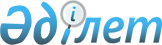 Аудандық мәслихаттың 2019 жылғы 4 қаңтардағы № 308 "2019–2021 жылдарға арналған Кеңестуы ауылдық округ бюджетін бекіту туралы" шешіміне өзгерістер мен толықтыру енгізу туралы
					
			Мерзімі біткен
			
			
		
					Ақтөбе облысы Темір аудандық мәслихатының 2019 жылғы 28 мамырдағы № 346 шешімі. Ақтөбе облысының Әділет департаментінде 2019 жылғы 30 мамырда № 6214 болып тіркелді. Мерзімі өткендіктен қолданыс тоқтатылды
      Қазақстан Республикасының 2008 жылғы 4 желтоқсандағы Бюджет кодексінің 9–1 бабының 2 тармағына, 109-1 бабының 4 тармағына, Қазақстан Республикасының 2001 жылғы 23 қаңтардағы "Қазақстан Республикасындағы жергілікті мемлекеттік басқару және өзін – өзі басқару туралы" Заңының 6 бабының 2-7 тармағына сәйкес Темір аудандық мәслихаты ШЕШІМ ҚАБЫЛДАДЫ:
      1. Аудандық мәслихаттың 2019 жылғы 4 қаңтардағы № 308 "2019–2021 жылдарға арналған Кеңестуы ауылдық округ бюджетін бекіту туралы" (нормативтік құқықтық актілерді мемлекеттік тіркеу тізілімінде № 3-10-237 тіркелген, 2019 жылғы 22 қаңтарда Қазақстан Республикасы нормативтік құқықтық актілерінің эталондық бақылау банкінде электрондық түрде жарияланған) шешіміне мынадай өзгерістер мен толықтыру енгізілсін:
      1 тармақта:
      1)тармақшада:
      кірістер – "63 991" сандары "68 532" сандарымен ауыстырылсын;
      трансферттер түсімдері –"60 691" сандары "65 232" сандарымен ауыстырылсын;
      2)тармақшада:
      шығындар – "64 204,1" сандары "68 745,1" сандарымен ауыстырылсын;
      5 тармақта:
      екінші абзацта:
      "2 188" сандары "4 874" сандарымен ауыстырылсын;
      мынадай мазмұндағы абзацпен толықтырылсын:
      мемлекеттік әкімшілік қызметшілердің жекелеген санаттарының жалақысын көтеруге – 1 855 мың теңге.
      2. Көрсетілген шешімдегі 1–қосымша осы шешімдегі қосымшаға сәйкес жаңа редакцияда жазылсын.
      3. "Темір аудандық мәслихатының аппараты" мемлекеттік мекемесіне заңнамада белгіленген тәртіппен:
      1) осы шешімді Ақтөбе облысының Әділет департаментінде мемлекеттік тіркеуді;
      2) осы шешімді Қазақстан Республикасы нормативтік құқықтық актілерінің эталондық бақылау банкіне электрондық түрде ресми жариялауға жіберуді;
      3) осы шешімді Темір аудандық мәслихатының интернет – ресурсында
      орналастыруды қамтамасыз етсін.
      4. Осы шешім 2019 жылдың 1 қаңтарынан бастап қолданысқа енгізіледі. 2019 жылға арналған Кеңестуы ауылдық округ бюджеті
					© 2012. Қазақстан Республикасы Әділет министрлігінің «Қазақстан Республикасының Заңнама және құқықтық ақпарат институты» ШЖҚ РМК
				
      Темір аудандық мәслихатының сессия төрағасы 

Е. Балбосынов

      Темір аудандық мәслихатының хатшысы 

Б. Ізбасов
Аудандық мәслихаттың2019 жылғы 28 мамырдағы№ 346 шешіміне қосымшаАудандық мәслихаттың2019 жылғы 4 қаңтардағы№ 308 шешіміне 1 – қосымша
Санаты
Сыныбы
Кші сыныбы
Атауы
Атауы
Сомасы (мың теңге)
I. Кірістер
I. Кірістер
68532
1
Салықтық түсімдер
Салықтық түсімдер
3135
1
01
Табыс салығы
Табыс салығы
820
1
01
2
Жеке табыс салығы
Жеке табыс салығы
820
1
04
Меншікке салынатын салықтар
Меншікке салынатын салықтар
2315
1
4
1
Мүлiк салығы
Мүлiк салығы
92
1
04
3
Жер салығы
Жер салығы
93
1
444
Көлік құралдарына салынатын салық
Көлік құралдарына салынатын салық
2130
12
08
Салықтық емес түсімдер
Салықтық емес түсімдер
165
0101
Мемлекеттік мүліктен түскен кірістер
Мемлекеттік мүліктен түскен кірістер
150
2
5
Мемлекеттік меншіктегі мүлікті жалдаудан түскен кірістер
Мемлекеттік меншіктегі мүлікті жалдаудан түскен кірістер
150
06
0606
Басқада салықтық емес түсімдер
Басқада салықтық емес түсімдер
15
1111
Басқада салықтық емес түсімдер
Басқада салықтық емес түсімдер
15
4
Транферттердің түсімдері
Транферттердің түсімдері
65232
02
Мемлекеттік басқарудың жоғары тұрған органдарынан түсетін трансферттер
Мемлекеттік басқарудың жоғары тұрған органдарынан түсетін трансферттер
65232
3
Аудандық (облыстық маңызы бар қаланың ) бюджеттен трансферттер
Аудандық (облыстық маңызы бар қаланың ) бюджеттен трансферттер
65232
Функкционалдық топ
Функционалдық кіші топ
ББ әкімшісі
Бағдарлама
Атауы
Сомасы (мың теңге)
II. Шығындар
68745,1
01
Жалпы сипаттағы мемлекеттiк қызметтер 
24407,1
1
Мемлекеттiк басқарудың жалпы функцияларын орындайтын өкілді, атқарушы және басқа органдар
24407,1
124
Аудандық маңызы бар қала, ауыл, кент , ауылдық округ әкімінің аппараты
24407,1
001
Аудандық маңызы бар қала .ауыл. кент. ауылдық округ әкімінің қызметін қамтамасыз ету жөніндегі қызметтер
23662
022
Мемлекеттік органның күрдел і шығыстары
745,1
04
Білім беру
28708
1
Мектепке дейінгі тәрбие және оқыту
28708
124
Аудандық маңызы бар қала, ауыл, кент , ауылдық округ әкімінің аппараты
28708
004
Мектепке дейінгі тәрбиелеу және оқыту, мектепке дейінгі тәрбиелеу және оқыту ұйымдарында медициналық қызмет көрсетуді ұйымдастыру
28708
07
Тұрғын үй - коммуналдық шаруашылық
13612
3
Елді - мекендерді көркейту
13612
124
Аудандық маңызы бар қала, ауыл, кент , ауылдық округ әкімінің аппараты
13612
008
Елді мекендердегі көшелерді жарықтандыру
2900
009
Елді мекендердің санитариясын қамтамасыз ету
1512
011
Елді мекендерді абаттандыру мен көгалдандыру
9200
13
Басқалар
2018
 9
Басқалар
2018
124
Аудандық маңызы бар қала, ауыл, кент , ауылдық округ әкімінің аппараты
2018
040
Өңірлерді дамытудың 2020 жылға дейінгі бағдарламасы шеңберінде өңірлерді экономикалық дамытуға жәрдемдесу бойынша шараларды іске асыруға ауылдық елді мекендерді жайластыруды шешуге арналған іс-шараларды іске асыру
2018
111.Таза бюджеттік кредиттеу
0
Бюджеттік кредиттер
0
Санаты
Сыныбы
Кіші сыныбы
Атауы
Атауы
Сомасы (мың теңге)
5
Бюджеттік кредиттерді өтеу
Бюджеттік кредиттерді өтеу
0
01
Бюджеттік кредиттерді өтеу
Бюджеттік кредиттерді өтеу
0
1
Мемлекеттік бюджеттен берілген бюджеттік кредиттерді өтеу
Мемлекеттік бюджеттен берілген бюджеттік кредиттерді өтеу
0
Функционалдық топ
функционалдық кіші топ
ББ әкімшісі
Бағдарлама
Атауы
Сомасы (мың теңге)
IV. Қаржы активтерімен жасалатын операциялар бойынша сальдо
0
V. Бюджет тапшылығы
-213,1
VІ. Бюджет тапшылығын қаржыландыру
213,1
Санаты
Сыныбы
Кіші сыныбы
Атауы
Атауы
Сомасы (мың теңге)
8
Бюджет қаражатының пайдаланылатын қалдықтары
Бюджет қаражатының пайдаланылатын қалдықтары
213,1
01
Бюджет қаражат қалдықтары
Бюджет қаражат қалдықтары
213,1
1
Бюджет қаражатының бос қалдықтары
Бюджет қаражатының бос қалдықтары
213,1